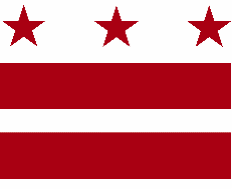 Government of the District of ColumbiaADVISORY NEIGHBORHOOD COMMISSION 3/4G  CHEVY CHASE, BARNABY WOODS, HAWTHORNECOMMISSIONERS3/4 G-01 - Abraham Clayman					5601 Connecticut Avenue N.W.3/4 G-02 - Chanda Tuck-Garfield, Treasurer				P.O. Box 6252 Washington, D.C. 200153/4 G-03 - Randy Speck, Chair					Chevychaseanc3@verizon.net 3/4 G-04 - Rebecca Maydak, Secretary				http://www.anc3g.org3/4 G-05 - Gerald Malitz						YouTube: ANC3G3/4 G-06 - Dan Bradfield						202.363.58033/4 G-07 - Christopher Fromboluti, Vice-ChairAgendaANC 3/4G Public MeetingSeptember 24, 2018Chevy Chase Community Center, 7:00-9:00 pm5601 Connecticut Avenue, NWWashington, DC 200157:00 		Adoption of Agenda7:05		Commissioner Announcements7:15		Community Announcements7:20	Presentation by DDOT Transportation Engineer Derek Voight and possible vote on DDOT’s findings and recommendations for safety improvements to the intersection at Military Road and Chevy Chase Parkway (Commissioner Malitz)7:45	Discussion and possible vote on an application for a special exception to the rear yard setback in order to construct an addition at 3400 McKinley Street, NW (BZA Case No. 19858) (Commissioner Malitz)7:55	Discussion and possible vote on liquor license application (ABRA-110576) for a new restaurant at the site of the old American City Diner (Commissioner Bradfield)8:15	Presentation by Cecilia Lane, a DOEE Environmental Protection Specialist, on planned culvert repairs under Broad Branch Road (Commissioner Speck)8:30	Discussion and possible vote on potential comments on draft small cell design guidelines (https://ddot.dc.gov/smallcell) (Commissioner Speck)8:55		Commission Business:1.	Minutes:  September 10, 20182.	Checks: 4.	Items for October 22, 2018 meeting may include: presentation by DDOT on planned Oregon Avenue Watershed Green Streets Program; presentation by DDOT on the Oregon Avenue Reconstruction ProjectIf you aren’t able to attend the ANC’s public meeting, you may submit your written comments via ANC 3/4G’s website (http://www.anc3g.org/contact-us/). Video of the ANC’s meetings are available on YouTube channel ANC3G.Note:  Police representatives of PSA 201 may attend and are invited to speak.